ք. Երևան   N 58-Ա                                                 		  « 14 »   նոյեմբեր     2023թ.ԴՈՑԵՆՏԻ ԳԻՏԱԿԱՆ ԿՈՉՈՒՄՆԵՐ ՇՆՈՐՀԵԼՈՒ ՈՐՈՇՈՒՄՆԵՐԸ ՀԱՍՏԱՏԵԼՈՒ ԵՎ ՀԱՄԱՊԱՏԱՍԽԱՆ ԴԻՊԼՈՄՆԵՐՈՎ ԱՄՐԱԳՐԵԼՈՒ ՄԱՍԻՆՂեկավարվելով «Գիտական և գիտատեխնիկական գործունեության մասին» օրենքի 15.1 հոդվածի 2-րդ մասի 7-րդ կետով, Հայաստանի Հանրապետության կառավարության 2001 թվականի հուլիսի 9-ի N 615 որոշմամբ հաստատված Հայաստանի Հանրապետությունում գիտամանկավարժական կադրերին պրոֆեսորի և դոցենտի գիտական կոչումներ շնորհելու կարգի 12-րդ կետով, Հայաստանի Հանրապետության կրթության, գիտության, մշակույթի և սպորտի նախարարի 2023 թվականի հուլիսի 12-ի N 28-Լ հրամանով հաստատված Հայաստանի Հանրապետության կրության, գիտության, մշակույթի և սպորտի նախարարության բարձրագույն կրութության և գիտության կոմիտեի կանոնադրության 11-րդ կետի 50-րդ ենթակետով, ինչպես նաև հիմք ընդունելով Հայաստանի Հանրապետության կրթության, գիտության, մշակույթի և սպորտի նախարարության բարձրագույն կրթության և գիտության կոմիտեի գիտական կոչումների հաստատման 2023 թվականի նոյեմբերի 13-ի N 21 նիստի արձանագրությունը`ՀՐԱՄԱՅՈՒՄ ԵՄՀաստատել և դիպլոմներով ամրագրել՝	Երևանի թատրոնի և կինոյի պետական ինստիտուտի գիտական խորհրդի 29.09.2023թ. հ. 2 որոշումը`1. Ռուզաննա Հովհաննեսի Ջամբազյանին	-	երաժշտական արվեստմասնագիտությամբ դոցենտի գիտական կոչում շնորհելու մասին:	Հայ-Ռուսական համալսարանի գիտական խորհրդի 08.09.2023թ. հ. 3 որոշումը`1. Մհեր Դավիթի Սահակյանին			-	քաղաքագիտություն2. Անտոն Գեննադիի Եվստրատովին		-	պատմագիտություն3. Մարինե Վասիլի Ալեքյանին			-	գրականագիտություն4. Սյուզաննա Սամվելի Թադևոսյանին	-	լեզվագիտությունմասնագիտությամբ դոցենտի գիտական կոչում շնորհելու մասին:	Վանաձորի Հ. Թումանյանի անվան պետական համալսարանի գիտական խորհրդի 28.09.2023թ. հ. 3 որոշումը`1. Լիլիթ Վոլոդյայի Ավդալյանին			-	տնտեսագիտությունմասնագիտությամբ դոցենտի գիտական կոչում շնորհելու մասին:ՆԱԽԱԳԱՀ`    					ՍԱՐԳԻՍ ՀԱՅՈՑՅԱՆ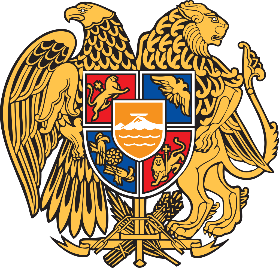 ԲԱՐՁՐԱԳՈՒՅՆ ԿՐԹՈՒԹՅԱՆ ԵՎ ԳԻՏՈՒԹՅԱՆ ԿՈՄԻՏԵՆ Ա Խ Ա Գ Ա Հ